新 书 推 荐中文书名：《小小善举》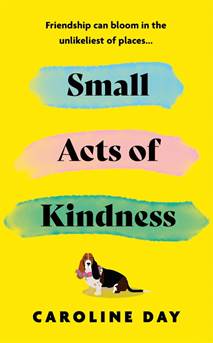 英文书名：SMALL ACTS OF KINDNESS作    者：Caroline Day出 版 社：Bonnier/Zaffre代理公司：ANA/Conor页    数：400页出版时间：2024年5月代理地区：中国大陆、台湾审读资料：电子稿类    型：大众文学内容简介：  三个陌生人在生活中都需要一点善意与人际交往。这本凄美愉悦的小说向我们展示了，三人之间的一些小小善举如何改变他们。本书以风景如画的典型英国乡村小镇为背景（格拉斯顿伯里镇外），将吸引克莱尔·普利（Claire Pooley）、莎拉·海伍德（Sarah Haywood）、格雷姆·西米森（Graeme Simsion）的读者。在新西兰长大的琪琪（Kiki），梦想有一天能去格拉斯顿伯里音乐节。现在，为了悼念抚养她长大的挚爱雅雅（Yaya），琪琪前往英国实现梦想。她穿着青蛙形状的威灵顿长筒靴出门，跌跌撞撞走进一个陌生人修剪整齐的花园，仅在此刻，她才意识到自己已经走出了舒适区。内德（Ned）过着丰富多彩、令人兴奋的生活。直到事故发生前，他都过着这种生活。现在，他从昏迷中醒来，却无人知晓。他能听到周围发生的一切，但不能让身体做出反应。马利夫人（Mrs. Malley ）失去了最好的朋友。只有这位朋友理解马利夫人的婚姻有多么复杂。当马利夫人感到孤独时，只有她的狗华兹华斯（Wordsworth，书里无可争议的明星）陪伴她。三人互相影响，各自的心开始融化，在非同一般的陪伴中，找到快乐。《小小善举》（Small Acts of Kindness ）是一本关于友谊与家庭的力量的暖心小说，非常适合读书小组和正在寻找一丝愉悦温暖的人。作者简介：卡罗琳·戴（Caroline Day）是一位带有东方血统的亚美尼亚裔欧洲作家，成长于保守家庭，放弃设计工程师的工作，现任全国性杂志和报纸的自由撰稿人。卡洛琳花了数百个小时，真正倾听每个人的意见，书写他人的故事、快乐与悲伤的故事，苦难与胜利的故事。作品包括惊险刺激的爱情小说、现代社会的禁忌之爱（清晰的情节转折，令人难忘的氛围）。迄今为止，卡罗琳已出版约20本书，在欧洲、亚洲广受欢迎，赢得数百万读者的心。第一部小说《霍普·奈斯丽的人生忠告》（Hope Nicely’s Lessons for Life）登上《星期日泰晤士报》的畅销书排行榜，获得2021年浪漫小说家琼·海塞永奖（2021 Joan Hessayon Prize in the Romantic Novelists Awards），版权出售至德国（Piper）、法国（L’Archipel）、阿尔巴尼亚（Living）。此外，她还为互动游戏和短片电影写剧本。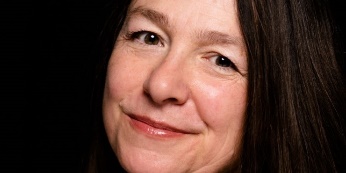 媒体评价：对《霍普·奈斯丽的人生忠告》的赞美：  “这是一个充满爱与善良的故事，是你可能遇到的最甜蜜、最迷人的主角……读这本书绝对是一种快乐。”——莎拉•海伍德，畅销书《仙人掌》（The Cactus）的作者“一本华丽、有趣、暖心、让你微笑的读物。”——埃里卡·沃勒（Ericka Waller），《三伏天》（Dog Days）的作者“这是一部充满力量的小说，成熟得令人难以置信这是处女作。阅读具有挑战性。虽非传统浪漫小说，但此书充满爱。霍普的声音温暖人心，时而有趣，又总是非常清晰地捕获了我们的心。——2021年浪漫小说家奖评委感谢您的阅读！请将反馈信息发至：版权负责人Email：Rights@nurnberg.com.cn安德鲁·纳伯格联合国际有限公司北京代表处北京市海淀区中关村大街甲59号中国人民大学文化大厦1705室, 邮编：100872电话：010-82504106, 传真：010-82504200公司网址：http://www.nurnberg.com.cn书目下载：http://www.nurnberg.com.cn/booklist_zh/list.aspx书讯浏览：http://www.nurnberg.com.cn/book/book.aspx视频推荐：http://www.nurnberg.com.cn/video/video.aspx豆瓣小站：http://site.douban.com/110577/新浪微博：安德鲁纳伯格公司的微博_微博 (weibo.com)微信订阅号：ANABJ2002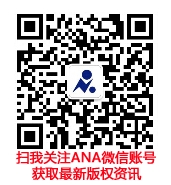 